Supplementary figures for “Evaluation of dip angles of active faults beneath the Osaka Plain inferred from a 2D numerical analysis of visco-elasto-plastic models” by Nishiwaki, Okudaira, Ishii and Mitamura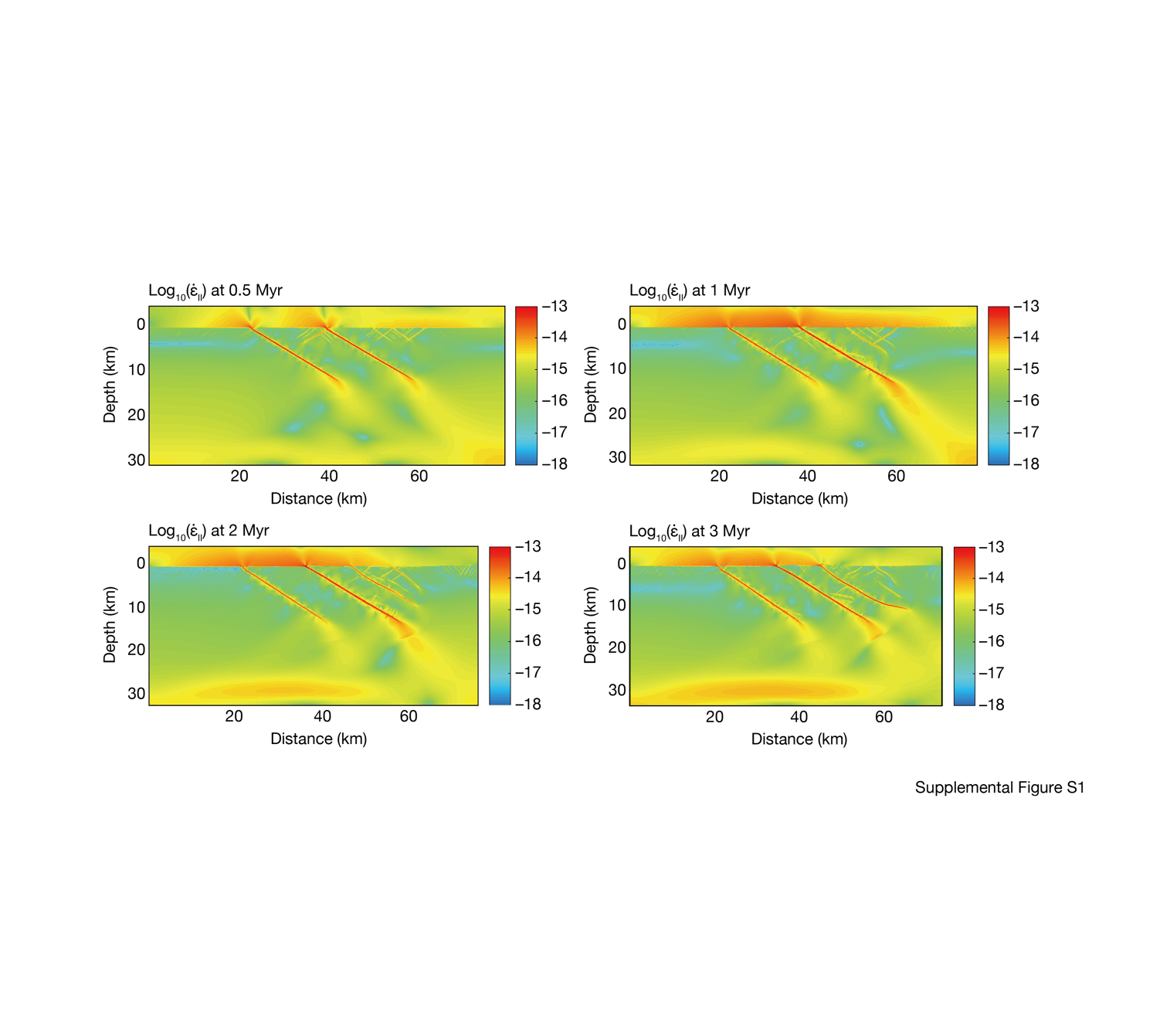 Additional file 1: Fig. S1Strain rate () evolution within the model domain for the case of two preexisting fault zones with a dip angle of 30° that is the same as Fig. 9a.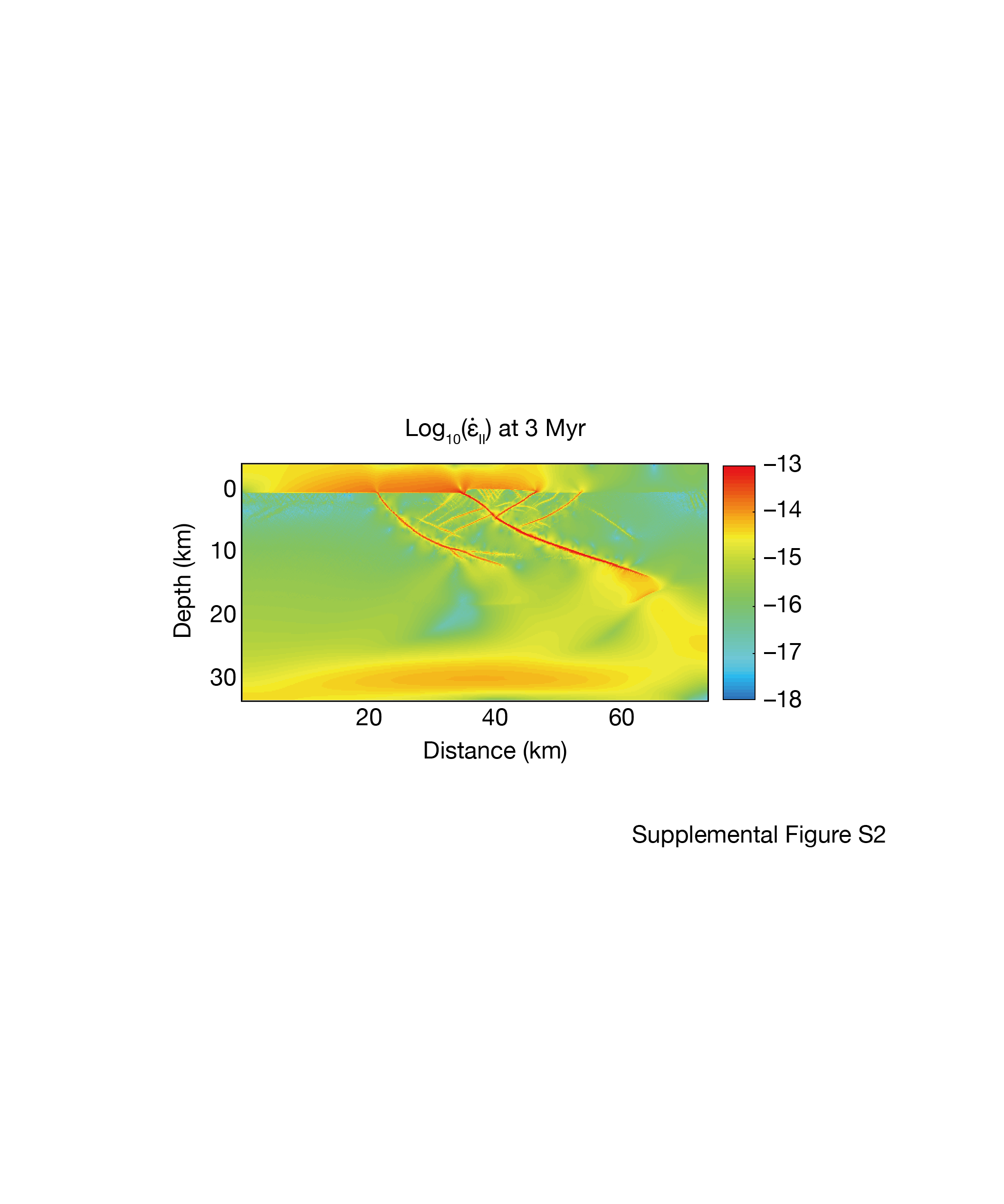 Additional file 1: Fig. S2Strain rate () distribution within the model domain for the fault geometry of Sato et al. (2009) that is the same as Fig. 10b.